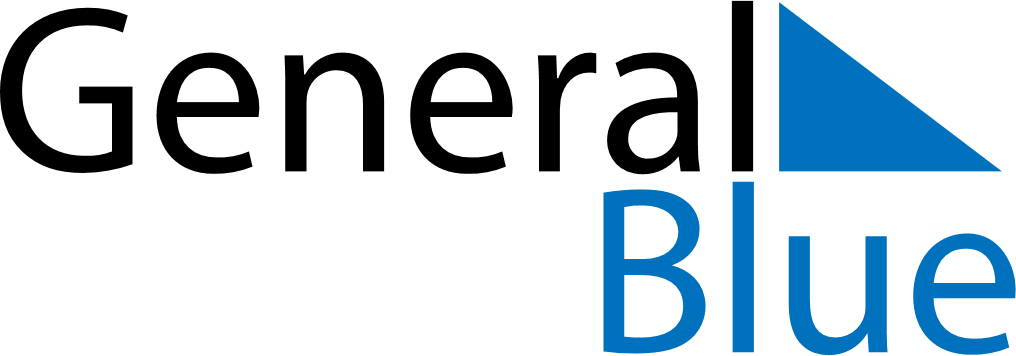 Armenia 2024 HolidaysArmenia 2024 HolidaysDATENAME OF HOLIDAYJanuary 1, 2024MondayNew Year’s DayJanuary 3, 2024WednesdayPre-Christmas holidaysJanuary 6, 2024SaturdayChristmas DayJanuary 28, 2024SundayArmy DayFebruary 8, 2024ThursdaySt. Vartan the good work and the duty daysFebruary 21, 2024WednesdayMother Language DayMarch 8, 2024FridayInternational Women’s DayApril 7, 2024SundayMotherhood and Beauty DayApril 24, 2024WednesdayMother’s DayMay 1, 2024WednesdayLabour DayMay 8, 2024WednesdayYerkrapah DayMay 9, 2024ThursdayVictory and Peace DayMay 28, 2024TuesdayRepublic DayJune 1, 2024SaturdayThe day of protection of children rightsJuly 5, 2024FridayConstitution DaySeptember 1, 2024SundayKnowledge, Literacy and Education DaySeptember 21, 2024SaturdayIndependence DayOctober 12, 2024SaturdayTranslator’s DayDecember 7, 2024SaturdayEarthquake Remembrance DayDecember 31, 2024TuesdayNew Year’s Eve